I Esencia de ChiapasMT-40080  - Web: https://viaje.mt/dsj3 días y 2 nochesDesde $9519 MXN | TPL + 1599 IMP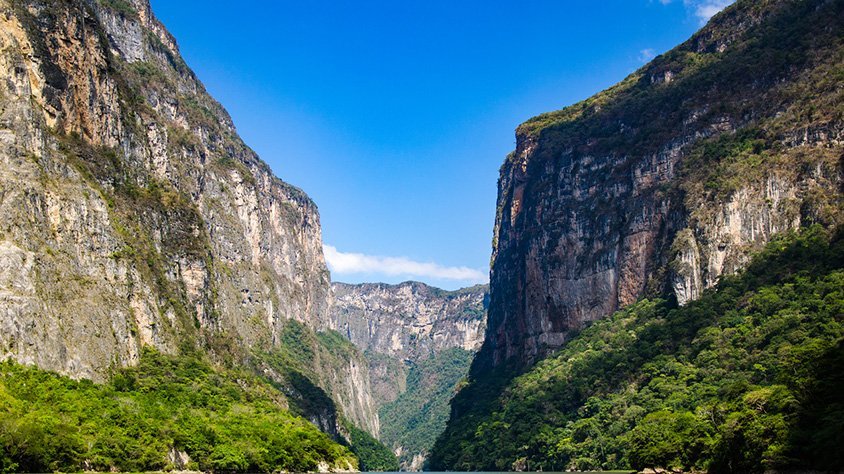 Incluye vuelo conI SALIDAS                    SábadosI PAISESMéxico.I CIUDADESTuxtla Gutierrez, Cañón del Sumidero, Chiapa de Corzo, San Cristóbal de las Casas, Agua Azul, Misol Ha, Palenque, San Juan Chamula, Zinacantan.I ITINERARIODíA 01. CIUDAD DE MéXICO  -  TUXTLA GUTIéRREZ  -  CANtilde;óN DEL SUMIDERO  -  CHIAPA DE CORZO  -  SAN CRISTóBAL DE LAS CASASCita en el aeropuerto de la Ciudad de México, para abordar vuelo con destino a la ciudad de Tuxtla Gutiérrez. Recepción en el aeropuerto de Tuxtla Gutiérrez y traslado al embarcadero del rio Grijalva para navegar y observar la maravilla geológica que le da nombre al Cantilde;ón del Sumidero, que además observaremos diversidad de flora y fauna. Al terminar, nos trasladaremos a la Ciudad Colonial de San Cristóbal de LasCasas (2rsquo;300 MSNM), fundada en 1528 por el capitán Diego de Mazariegos, y declarada Patrimonio Cultural de la Humanidad. A la llegada, registro en el hotel elegido y resto del día libre. Alojamiento.DíA 02. SAN CRISTóBAL DE LAS CASAS  -  AGUA AZUL  -  MISOL HA  -  ZONA ARQUEOLóGICA DE PALENQUE - SAN CRISTóBAL DE LAS CASASTemprano en la mantilde;ana, saldremos hacia Palenque, haciendo escala en Agua Azul, un conjunto de cascadas creadas por las corrientes de los ríos Otulún, Shumuljá y Tulijá, formando cantilde;ones no muy profundos con acantilados verticales, en donde podrán nadar y disfrutar de las diferentes áreas. Después, proseguiremos a las cascadas de Misol-Ha, que, con sus 30 metros de altura, y rodeada de por selva tropical alta, hacen de éste, un hermoso y refrescante lugar. Al terminar visitaremos el sitio arqueológico de Palenque. Esta ciudad maya destaca por su acervo arquitectónico y escultórico; y en donde podremos admirar varias construcciones: El Palacio, El Templo de la Cruz Foliada, El Templo del Sol y otras más. Regreso a San Cristóbal de Las Casas por la noche. Alojamiento y pernocta.DíA 03. SAN CRISTóBAL  -  SAN JUAN CHAMULA  -  ZINACANTáN - AEROPUERTO DE TUXTLA GUTIéRREZDespués del desayuno, partiremos hacia las Comunidades Indígenas del grupo étnico Tzotzil; visitando primeramente Chamula, para aprender, y así entender la fusión de tradiciones contemporáneas y características ancestrales mayas que identifica a éste lugar. Posteriormente, seguiremos a Zinacantán, en donde visitaremos la iglesia y la casa de una cooperativa familiar, donde seremos recibidos con una bebida regional y observaremos como las mujeres trabajan el Telar de cintura de épocas Pre-colombinas. Después de ver las muestras de lo que ellas producen, nos ofrecerán pasar a su cocina, donde si tenemos suerte, nos invitarán a probar tortillas hechas a mano. Al terminar, haremos el traslado de San Cristóbal de Las Casas al aeropuerto de Tuxtla Gutiérrez para tomar el vuelo de regreso.**El itinerario puede sufrir modificaciones por causa de fuerza mayor y ajena a Mega Travel como paros, huelgas, bloqueos, retrasos de líneas aéreas**I TARIFASIMPUESTOS Y SUPLEMENTOS -  Precios por persona en MXN. -  Los precios indicados en este itinerario son de carácter informativo y deben ser confirmados para realizar su reservación ya que están sujetos a modificaciones sin previo aviso. -  Aplican suplementos temporada alta (navidad, fin de antilde;o, semana santa, verano) -  Opera con un mínimo de 02 pasajeros. -  Servicio compartido.I HOTELESPrecios vigentes hasta el 15/12/2024I EL VIAJE INCLUYE  ● Vuelo redondo en clase turista MEX-TGZ-MEX  ● Transportación terrestre en vehículos con aire acondicionado  ● Chofer-guía en español durante todo el recorrido  ● Todas las entradas a parques y monumentos descritos en el itinerario  ● Tour en lancha Cañón del Sumidero (compartida)  ● 02 noches de alojamiento en San Cristóbal de las Casas  ● Desayuno tipo americanoI EL VIAJE NO INCLUYE  ● IMPUESTOS $1599 POR PERSONA  ● GASTOS PERSONALES, PROPINAS  ● BEBIDAS EN LOS ALIMENTOS  ● SUPLEMENTO POR LLEGADA O SALIDA FUERA DE TIEMPO  ● NINGÚN SERVICIO NO ESPECÍFICADO  ● DESAYUNOS PARA MENORES  ● EQUIPAJE DOCUMENTADOI NOTASNOTAS IMPORTANTES– La llegada a Tuxtla Gutiérrez debe ser antes de las 13:00hrs.– La salida de Tuxtla Gutiérrez debe ser después de las 17:00hrs.– Se recomienda traer consigo toalla, sandalias, traje de baño, protector solar, repelente de insectos, Kit de aseo personal, gorra o sombrero, impermeable y/o sombrilla, pantalones ligeros, zapatos cerrados, cómodos para caminatas tanto en las zonas arqueológicas como la selva y ropa fresca para los climas más calurosos.– Consulta con tu ejecutivo suplemento de días festivos, puentes y temporada alta.NOTAS DE LAS TARIFAS– NIÑOS (2-11 años): Compartiendo cama con los padres. No Incluyen desayuno para el menor en los hoteles seleccionados.POLÍTICAS DE CONTRATACIÓN Y CANCELACIÓNhttps://www.megatravel.com.mx/contrato/01-bloqueos-astromundo.pdfPrecios indicados en MXN, pagaderos en Moneda Nacional al tipo de cambio del día.Los precios indicados en este sitio web, son de carácter informativo y deben ser confirmados para realizar su reservación ya que están sujetos a modificaciones sin previo aviso.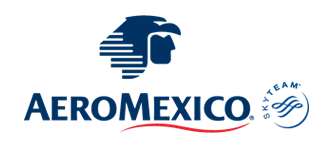 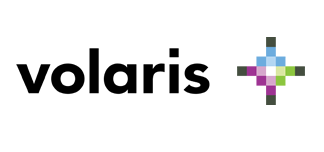 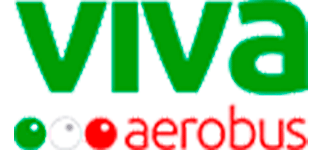 CATEGORíATRIPLEDOBLESGLMNR4*$ 9,519$ 10,319$ 11,769$ 6,759Impuestos Aéreos$ 1,599Aplican supl. temporada alta (navidad, fin de antilde;o, semana santa, verano)Aplican supl. temporada alta (navidad, fin de antilde;o, semana santa, verano)HOTELES PREVISTOS O SIMILARESHOTELES PREVISTOS O SIMILARESHOTELES PREVISTOS O SIMILARESHOTELES PREVISTOS O SIMILARESHOTELCIUDADTIPOPAíSHOTEL PLAZA MAGNOLIAS O SIMILARSAN CRISTóBAL4 ESTRELLASMéXICOésta es la relación de los hoteles utilizados más frecuentemente en este circuito. Reflejada tan sólo a efectos indicativos, pudiendo ser el pasajero alojado en establecimientos similares o alternativosésta es la relación de los hoteles utilizados más frecuentemente en este circuito. Reflejada tan sólo a efectos indicativos, pudiendo ser el pasajero alojado en establecimientos similares o alternativosésta es la relación de los hoteles utilizados más frecuentemente en este circuito. Reflejada tan sólo a efectos indicativos, pudiendo ser el pasajero alojado en establecimientos similares o alternativosésta es la relación de los hoteles utilizados más frecuentemente en este circuito. Reflejada tan sólo a efectos indicativos, pudiendo ser el pasajero alojado en establecimientos similares o alternativos